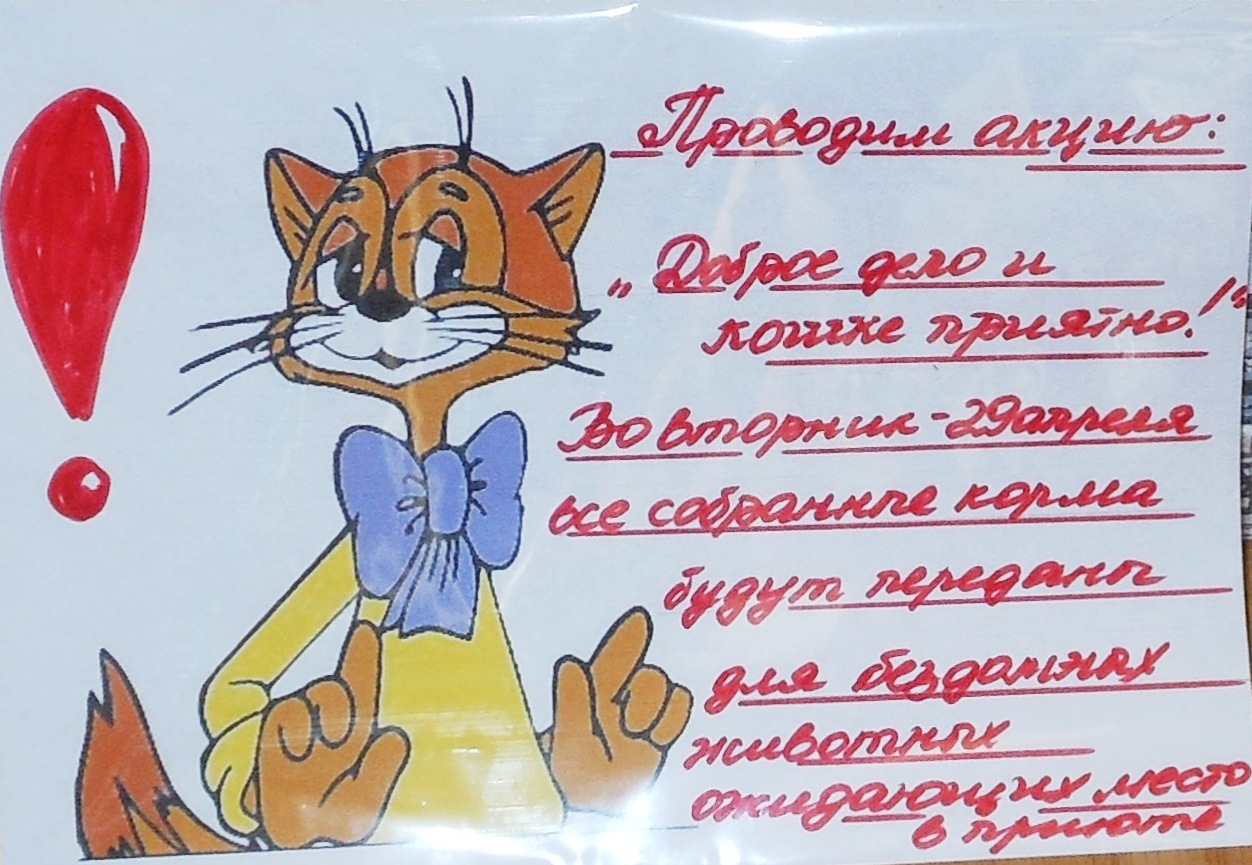                                  Объявление о предстоящей акции	Мини-конкурс рисунков «Мой любимый питомец»(рисунки детей были переданы представителямПоморского зооцентра)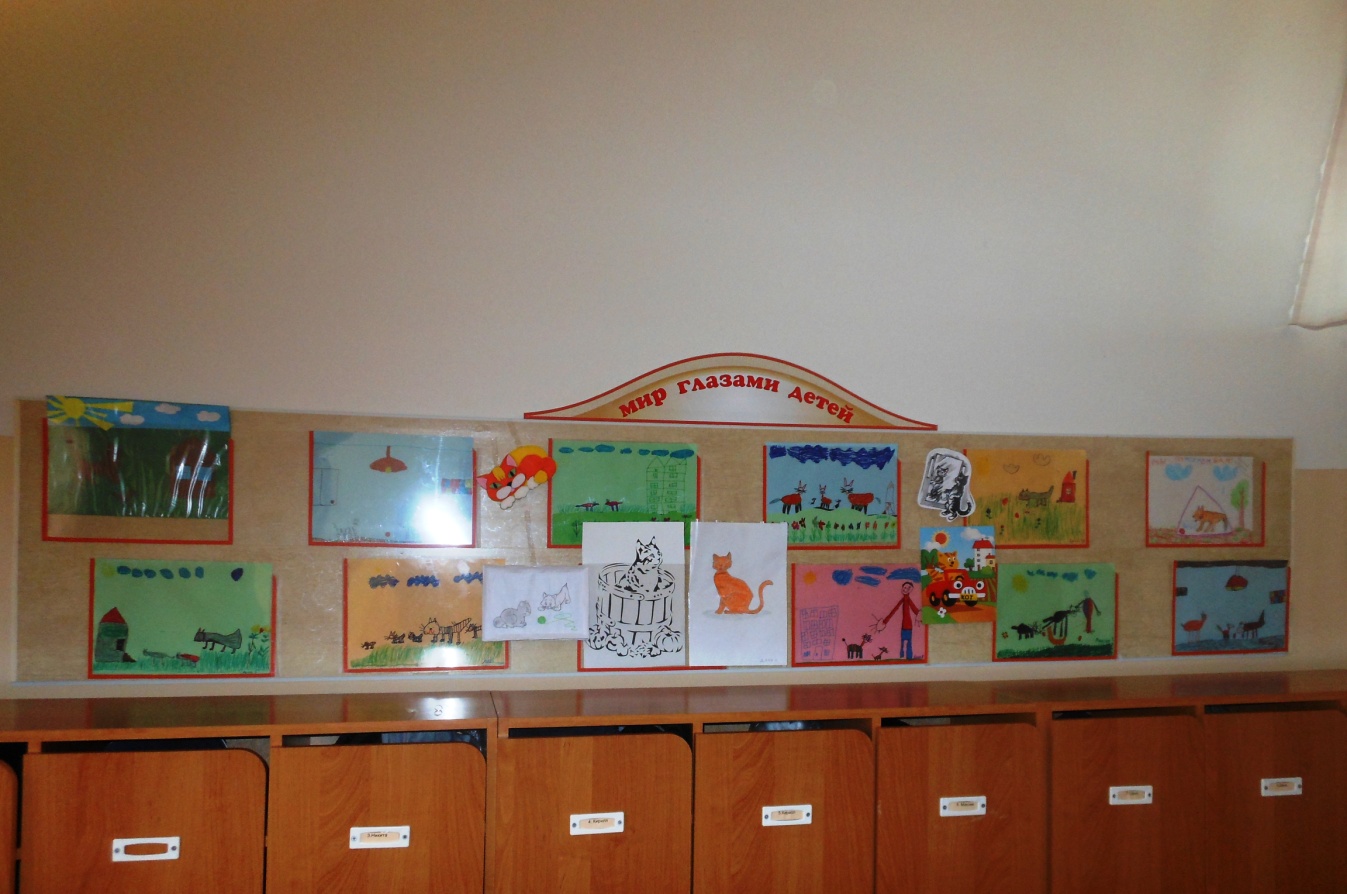 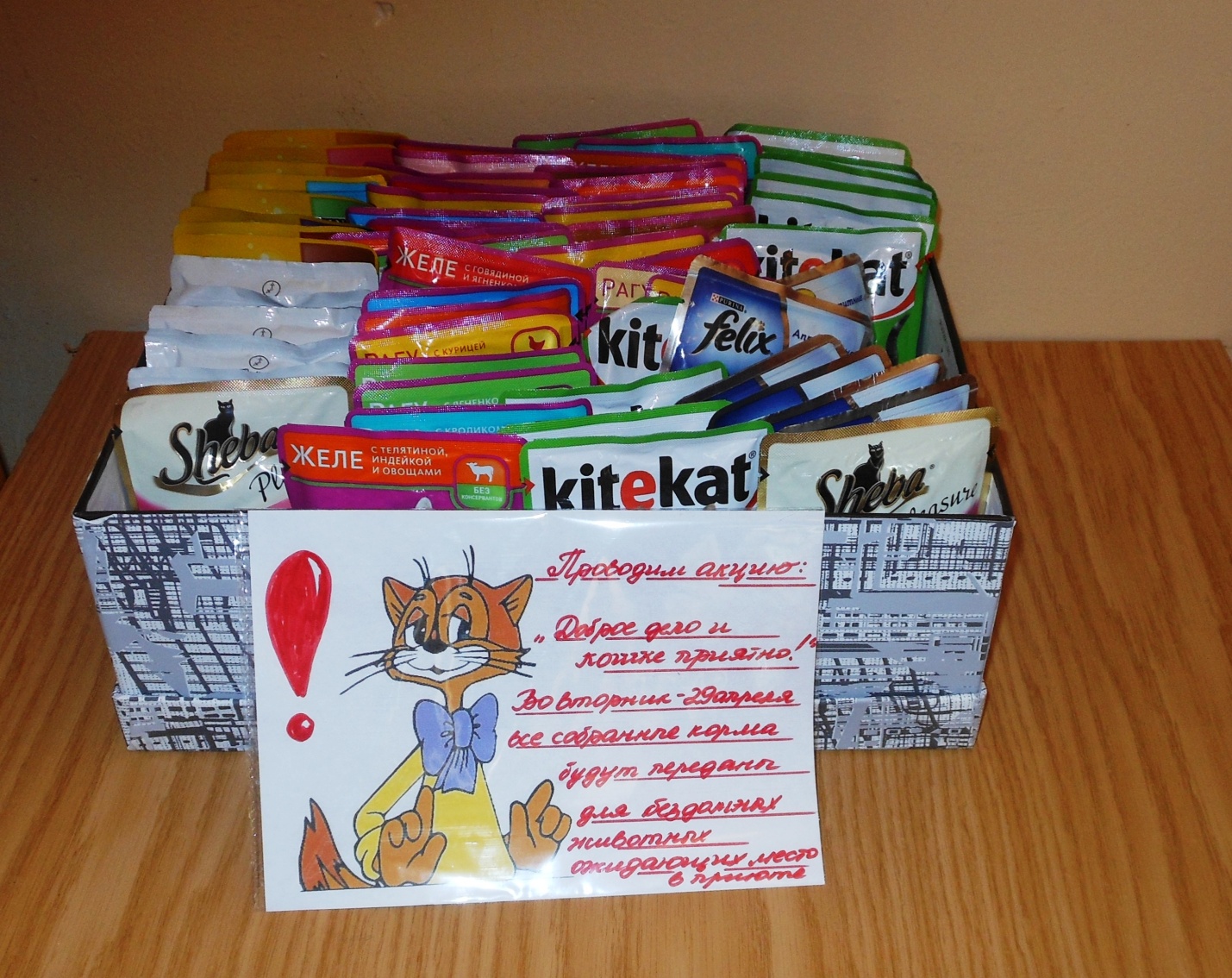 	Акция действует!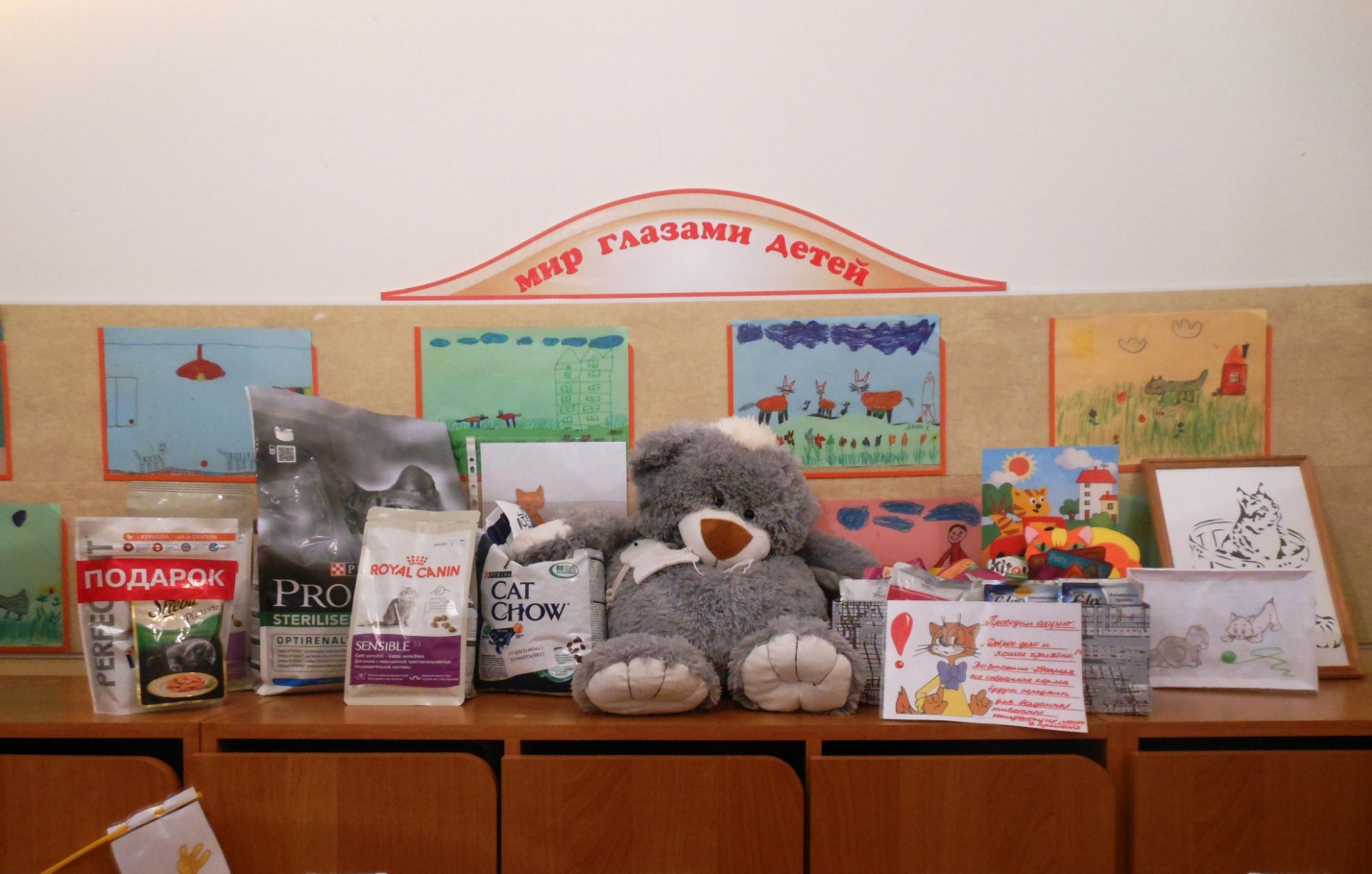 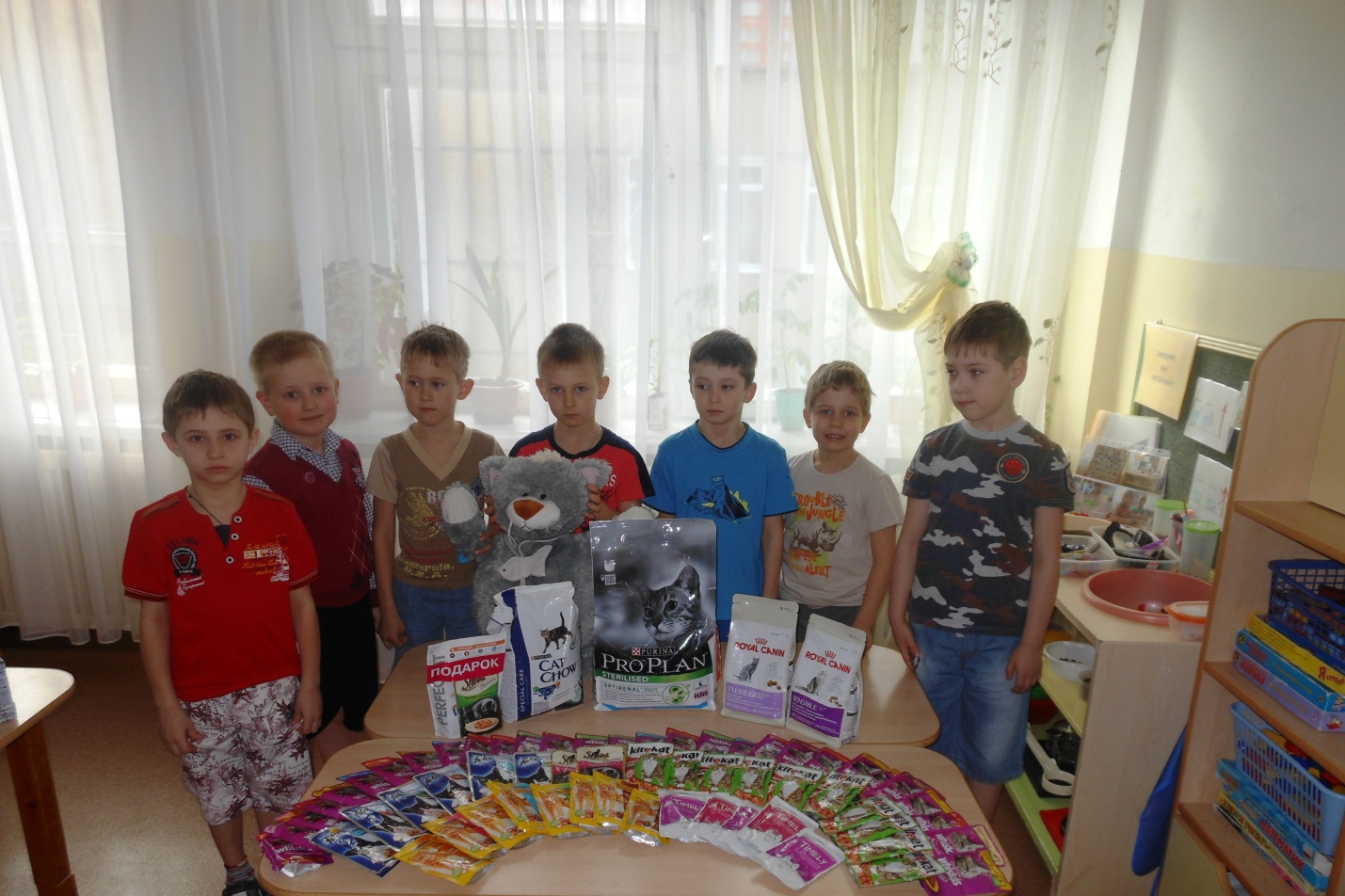 К встрече гостей готовы!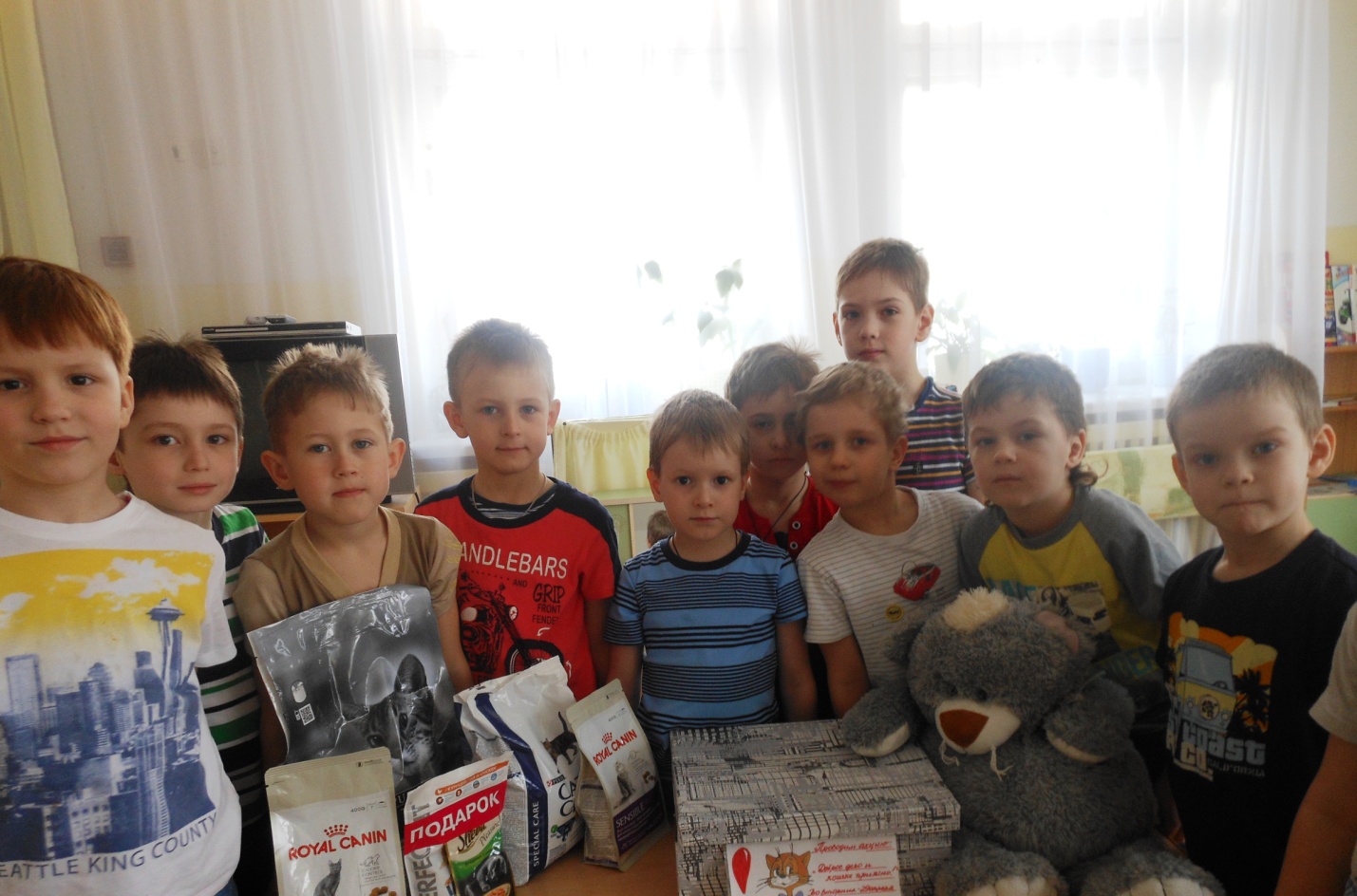 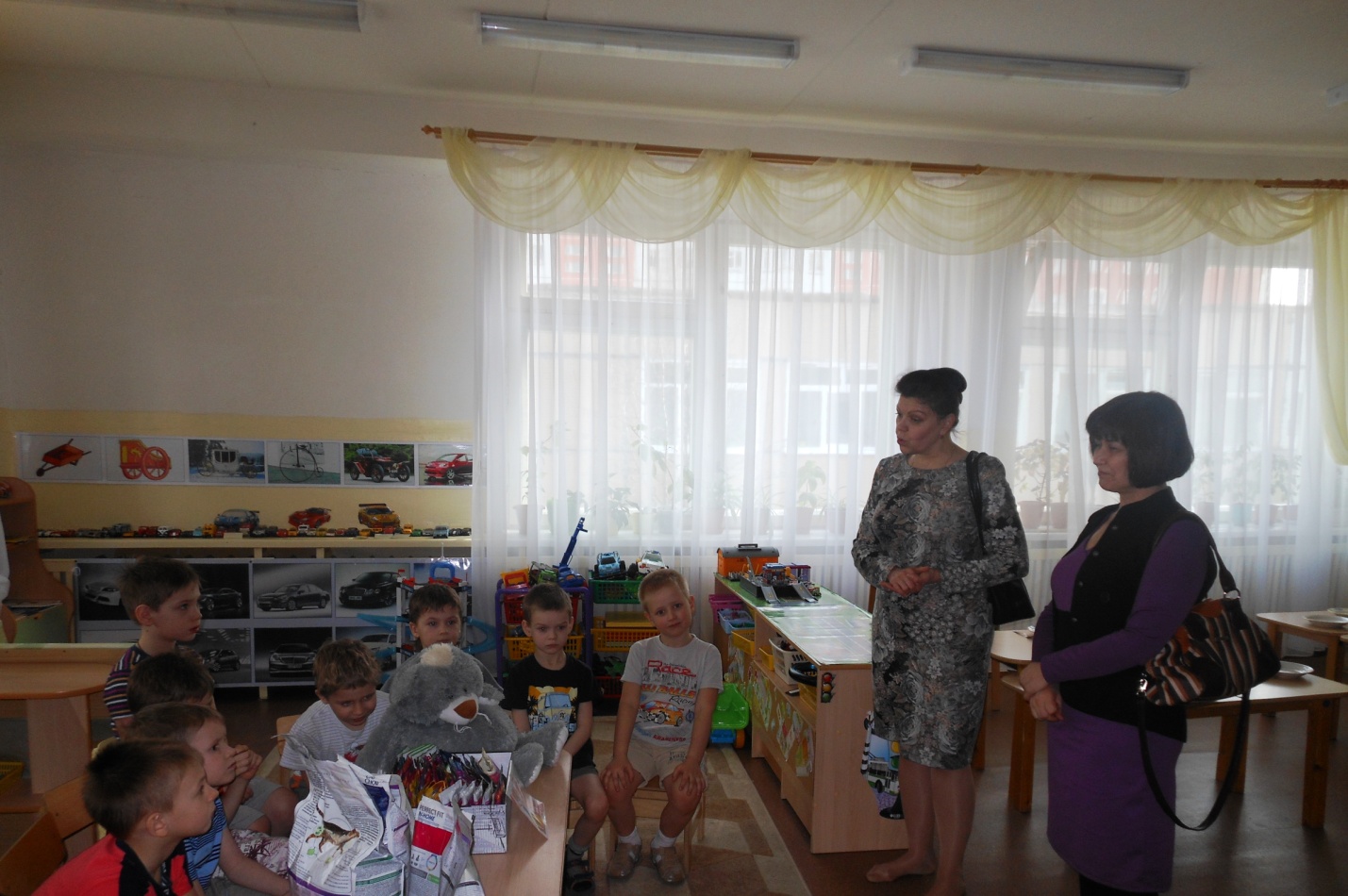 Представители Поморского зооцентра рассказывают детям о жизни животных в приюте.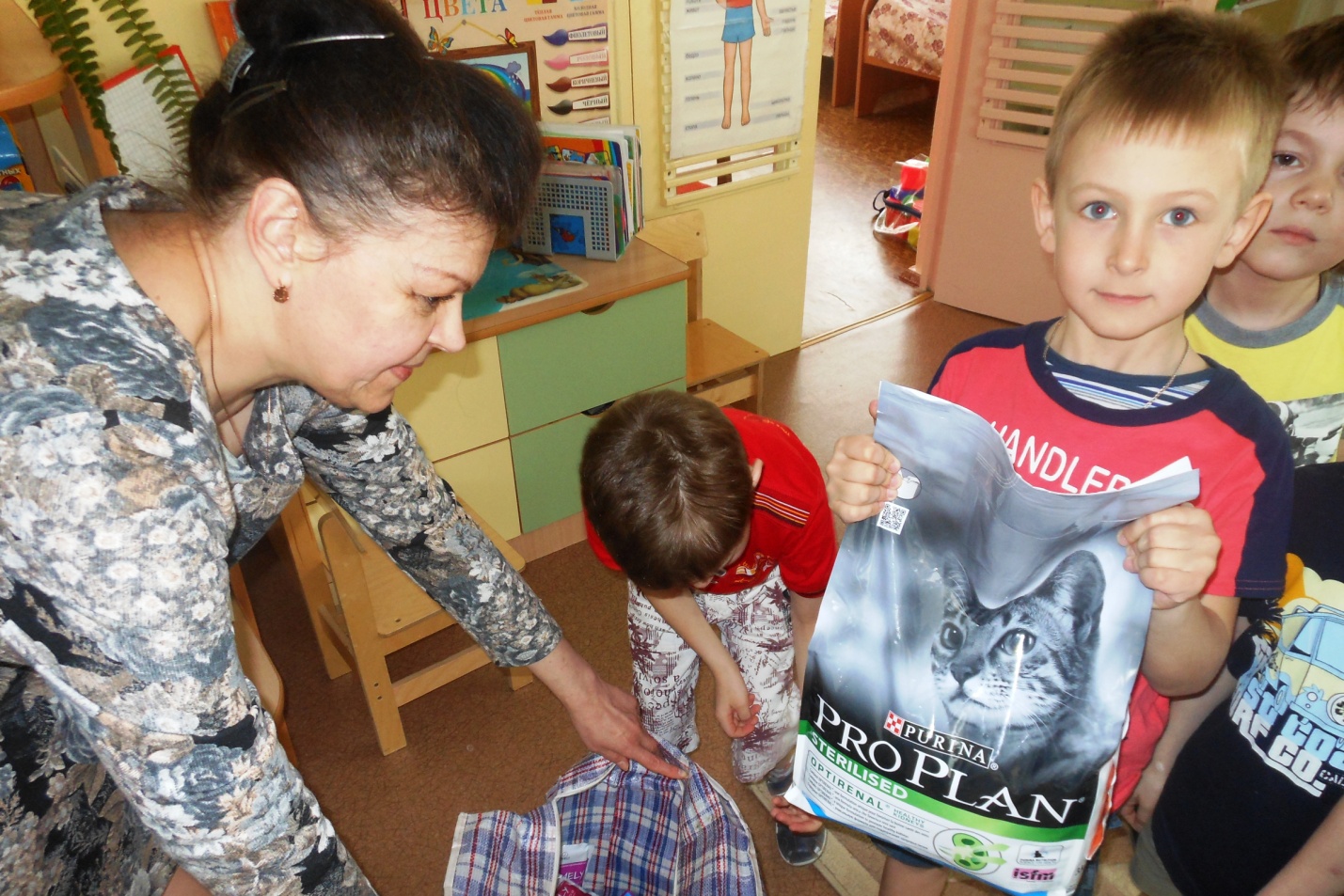 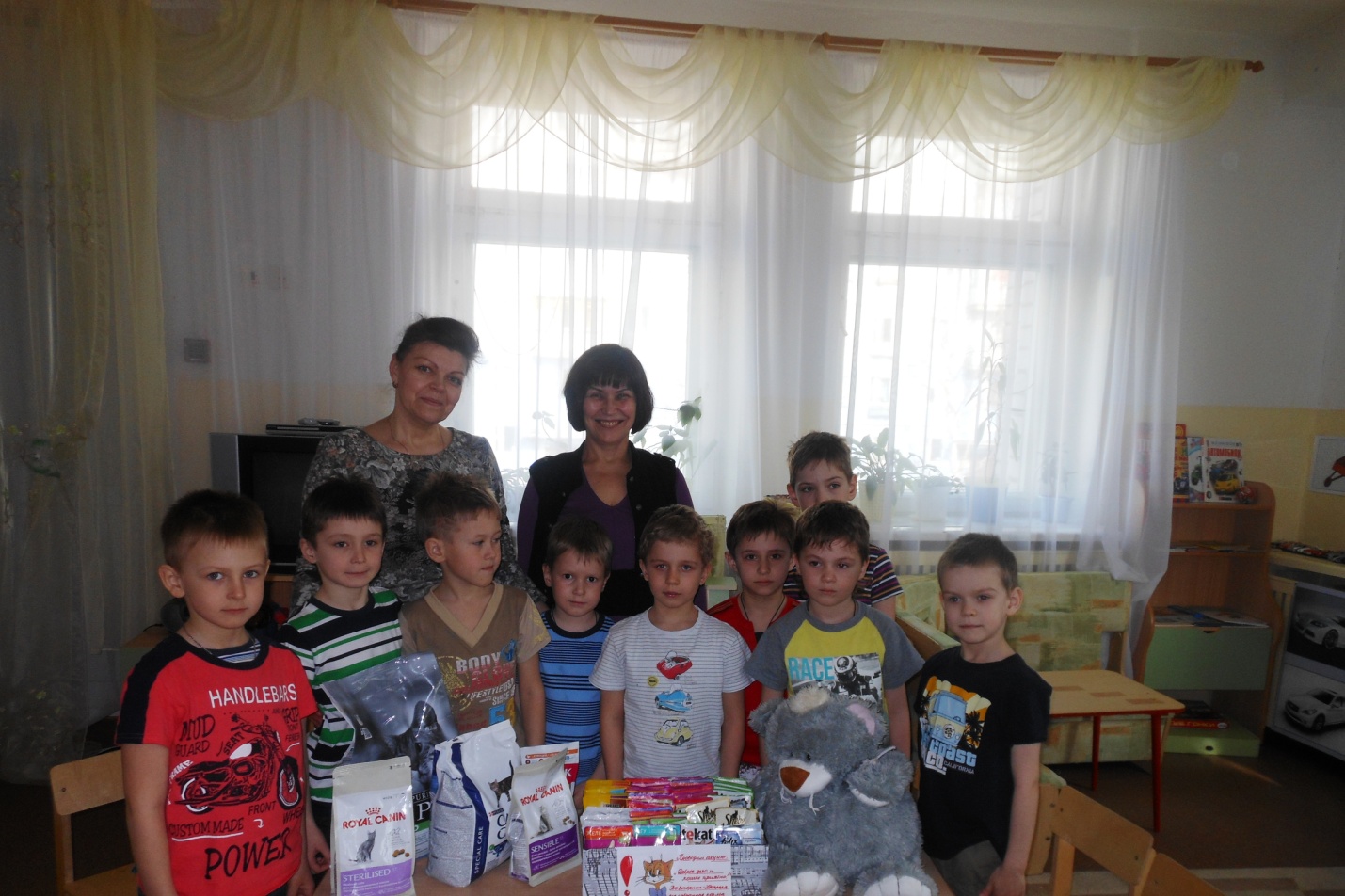                       Фото на память.
Фото на память!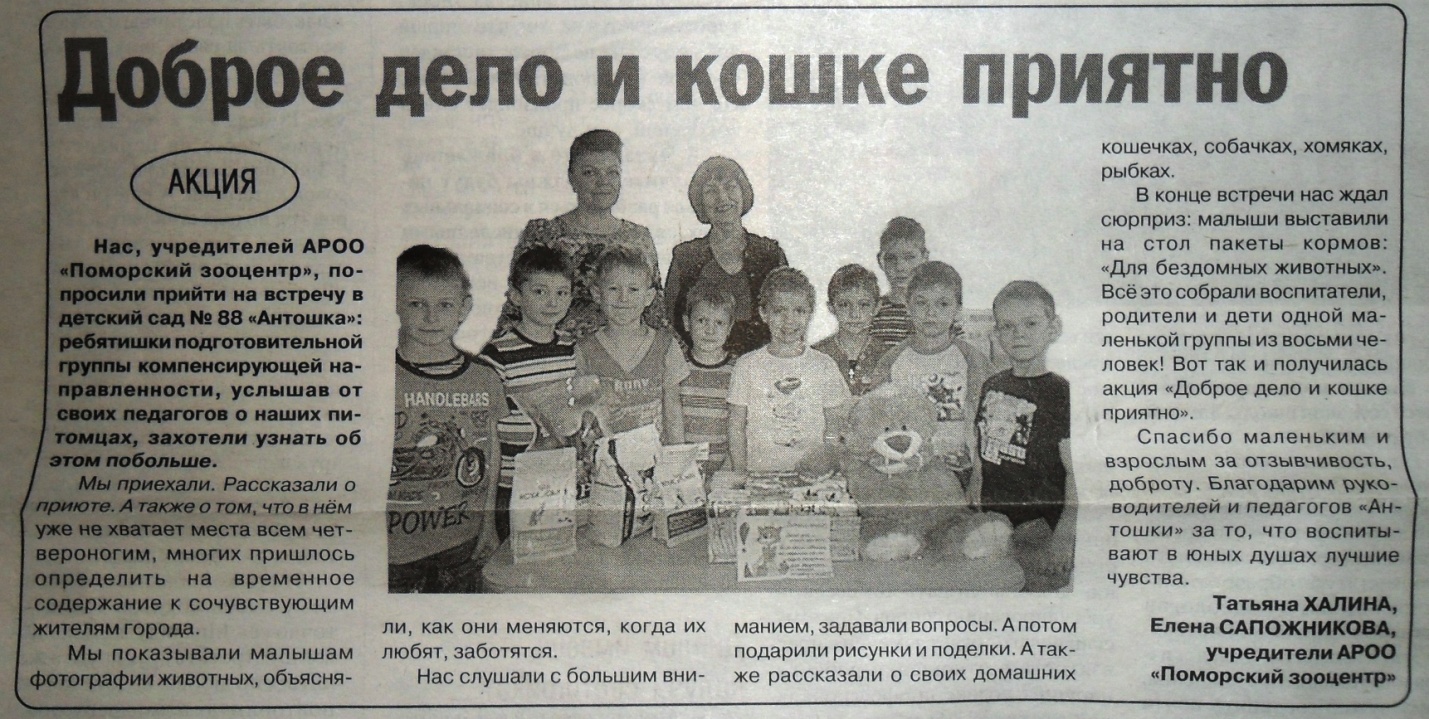 Слова благодарности от Поморского зооцентра (газета «Северный рабочий») 